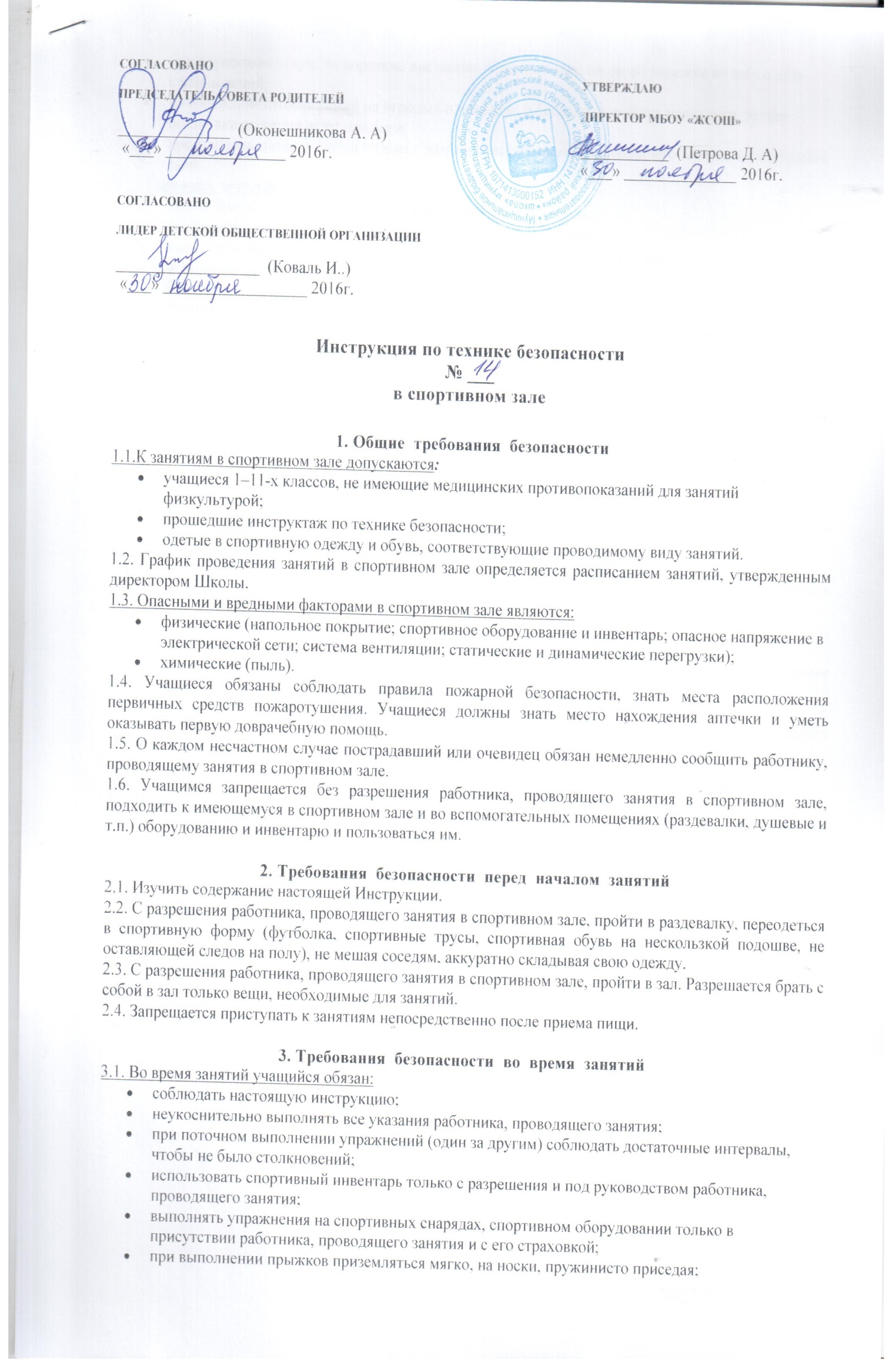 при групповом старте на короткие дистанции бежать только по своей дорожке во избежание столкновений;во избежание столкновений на игровых площадках и беговых дорожках исключить резкие остановки во время игры или бега;производить метание мячей только с разрешения работника, проводящего занятия в спортивном зале.3.2. Учащимся запрещается:стоять близко от других учащихся, выполняющих упражнения;выполнять упражнения на перекладине с влажными ладонями;выполнять любые действия без разрешения работника, проводящего занятия;использовать спортивное оборудование и инвентарь не по прямому назначению;бить мячом в стены и потолок зала, в электронное табло и ограждения;производить самостоятельно разборку, сборку и ремонт спортивного оборудования и приспособлений;вносить в спортивный зал или выносить из него любые предметы без разрешения работника, проводящего занятия.4. Требования  безопасности  в  аварийных  ситуациях4.1. При возникновении во время занятий болей в суставах, мышцах, возникновении кровотечения, а также при плохом самочувствии прекратить занятие и сообщить об этом работнику, проводящему занятия в спортивном зале.4.2. При возникновении чрезвычайной ситуации (появлении посторонних запахов, задымлении, возгорании и т.п.) немедленно сообщить об этом работнику, проводящему занятия в спортивном зале,  и действовать в соответствии с его указаниями.4.3. При получении травмы сообщить об этом работнику, проводящему занятия.4.4. При необходимости и возможности помочь работнику, проводящему занятия оказать пострадавшему первую медицинскую помощь.5. Требования  безопасности  по  окончании  занятий5.1. Сдать использованное оборудование и инвентарь работнику, проводящему занятия в спортивном зале.5.2. С разрешения работника, проводящего занятия, выйти из спортивного зала. переодеться.5.3. При обнаружении неисправности оборудования, системы вентиляции, работы сантехнических систем, нарушения целостности окон проинформировать об этом работника, проводящего занятия.6. Заключительные положения6.1. Проверка и пересмотр настоящей инструкции осуществляются не реже одного раза в 5 лет.6.2. Инструкция должна быть досрочно пересмотрена в следующих случаях:при пересмотре межотраслевых и отраслевых правил и типовых инструкций по охране труда;при изменении условий в конкретном спортивном зале;при внедрении нового оборудования и (или) технологий;по результатам анализа материалов расследования аварий, несчастных случаев;по требованию представителей органов по труду субъектов Российской Федерации или органов федеральной инспекции труда.6.3. Если в течение 5 лет со дня утверждения (введения в действие) настоящей инструкции условия в конкретном спортивном зале не изменяются, то ее действие продлевается на следующие 5 лет.6.4. Ответственность за своевременное внесение изменений и дополнений, а также пересмотр настоящей инструкции возлагается на инструктора-методиста по безопасности.